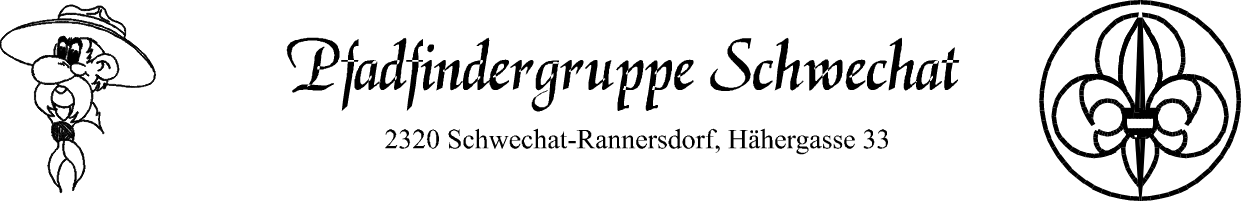 Ausrüstungsliste Wi/Wö * Nachfolgend haben wir zu einigen Gegenständen noch ein paar Tipps und Erklärungen. Die Meisten werden jetzt denken „Da ist ja sowieso schon alles klar“, aber wir haben in den letzten Jahren schon Einiges erlebt und möchten unsere Erfahrungen mit Euch teilen:Alles markieren! Bitte alle Sachen, welche in den Koffer kommen, mit dem Namen kennzeichnen. Am besten mit wasserfestem Stift und die Kleidungsstücke mit einem Stoffmalstift am Etikett. Es tauchen am Lager immer wieder Sachen auf, welche keinem Kind gehören. Anzahl der Kleidungsstücke! Bitte bedenkt, dass die Kinder einen Großteil des Tages im Freien sind und sich bewegen. Hinzu kommen auch noch so Sachen wie Malen, Basteln usw. Da wir die Kleidung sehr schnell verschwitzt und schmutzig. Der Koffer sollte aber trotzdem vom Kind selber transportierbar sein.Gummistiefel und Regenschutz! Die Kinder brauchen richtige Gummistiefel. Trekkingschuhe oder Wanderschuhe sind nicht ausreichend in einer nassen Wiese. Der Regenschutz muss auch vollkommen dicht sein und sollte bis zu den Gummistiefeln reichen. Eine sogenannte Regenhose ist immer von Vorteil! Wir sind bei jedem Wetter im Freien.Feldflasche!. Ganz wichtig ist ein dichter Verschluss.Armbanduhr! Da die Kinder einzeln oder gruppenweise Aufgaben erfüllen sollen, ist es wichtig, dass jedes Kind eine funktionierende Armbanduhr mit hat. Auch wenn das Kind die Uhr noch nicht ablesen kann! Bitte achtet darauf, dass euer Kind die Armbanduhr bedienen kann. (zB. Weckereinstellungen oder ähnliches)Taschenmesser! Bitte gebt den Kindern ein richtiges Taschenmesser mit. „Kaugummiautomatenmesser“ und Messer, wo die Klinge nicht einrastet sind gefährlich! Und bitte nicht denken „Umso stumpfer das Messer, umso weniger kann passieren“. Das Gegenteil ist der Fall. Mit einem scharfen Messer kommt man mit weniger Anstrengung zum Ziel. Und umso weniger man sich anstrengen muss, umso geringer ist die Gefahr einer Verletzung. Und bitte vermerkt den Namen auf dem Messer (nicht nur am Tascherl!!). Wir sammeln die Messer am Beginn des Lagers ab. Die Kinder dürfen die Messer nur unter Aufsicht benutzen, und sie werden danach wieder eingesammelt! Weißes T-Shirt! Wir werden die T-Shirts bemalen. Damit die Farbe auch hält, muss das       T-Shirt neu sein. Gebrauchte T-Shirts nehmen oft die Farbe nicht an. Vielleicht kauft Ihr den Kindern ein T-Shirt, welches ein wenig zu groß ist. Dann passt es länger und macht den Kindern länger Spaß.Taschenlampe! Wir werden sicher auch im Dunkeln das Eine oder Andere unternehmen. Darum ist eine funktionierende Taschenlampe ganz wichtig. Sie sollte nicht zu groß (kein 2kg schwerer 300m Strahler) und auch nicht zu klein( keine Bleistiftlampe) sein. Einfach eine ganz normale Taschenlampe mit Reservebatterien.KEIN Handy und auch keine elektronischen Spielsachen! Bitte gebt euren Kindern solche Dinge nicht auf ein Lager mit, es ist bei uns verboten! Ihr braucht keine Sorgen haben. Natürlich sind wir Leiter telefonisch zu fast jederzeit erreichbar. Bitte KEIN Familienfoto! Familienfotos oder sonstiges dergleichen erzeugen nur ein unnötiges Heimweh-Risiko und es würde uns einiges erleichtern wenn das nicht der Fall wäre!Bitte KEIN Nachtlicht! Andere Kinder fühlen sich dadurch gestört und können nicht schlafen.Gemeinsam Packen! Bitte packt den Koffer gemeinsam mir Eurem Kind ein. Das ist wirklich wichtig! Nur so finden die Kinder ihre Sachen am Lager.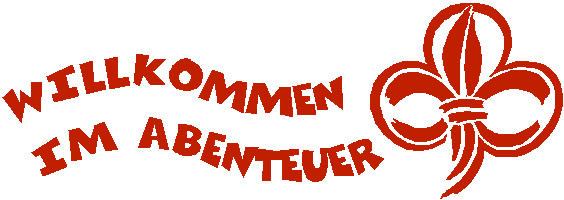 Wir freuen uns schon riesig auf das Lager!Marianne, Michi und KorneliaKoffer/ReisetascheDie Kinder sollen darin alles finden können, ohne lange herumzukramen!(Die Kinder sollten es schaffen den Koffer selbst zu tragen/rollen)Unterlagsmatte / Luftmatratze SchlafsackKleiner KopfpolsterPyjamaDem Wetter entsprechend (eher kurz)Polsterüberzug (für die Schmutzwäsche)T-ShirtsIn ausreichender Anzahl (mindestens ein T-Shirt pro Tag). Wer hat, kann SOLA-Shirts der letzten Jahre oder Pfadfinder-Shirts mitgeben.SweaterUnterwäscheAuch in ausreichender Menge.SockenBesser mehr als weniger (Es macht keinen Spaß, gebrauchte nasse Socken zu trocknen, weil keine neuen mehr da sind)2 lange Jeans1 kurze JeanSonnenkapperl2x Badegewand 1 Badetuch                                                                                                              Badehose, Bikini oder Badeanzug SonnencremeSonnenbrilleNicht verpflichtend1 Handtuch1 GeschirrtuchEs kann sein, dass die Kinder das Geschirrtuch nicht mehr mit nach Hause bringen!WaschzeugInkl. Zahnbürste, Zahnpasta, Becher, Seife, Haarbürste/KammRegenschutz *Keine WindjackeHausschuheSportschuheGummistiefel *SandalenFlip Flops sind keine Sandalen.TaschengeldSoll nur für eine Kleinigkeit wie zB: ein Eis ausreichen. 1 weißes T-ShirtSOMMERLAGERBitte ein T-Shirt ohne Aufdruck, bitte kennzeichnen (wird bedruckt oder bemalt!)Kleiner RucksackFür einen TagesausflugFeldflasche *Bitte keine PET-FlascheKleines GesellschaftsspielKeine elektronischen Spielsachen und auch KEIN HANDYSchmusetierGeschichtenbuchWer möchte. Wir lesen auch kurze Geschichten beim Einschlafen vor.Allzeit-Bereit TascheInhalt: WiWö – Buch, Erprobungskarten (falls vorhanden), Knotenschnur, Nähzeug, kl. Block, Schreibzeug (inkl. Buntstifte), Verbandszeug, Taschentücher, Taschenlampe (inkl. Reservebatterien)Tadellose UniformZur Abreise! Bestehend aus dem WiWö Polo Shirt, blauen Jeans, WiWö Pullover, WiWö Kapperl sowie die Allzeit-Bereit-TascheArmbanduhr *Am Besten eine einfache Uhr.(Bitte keine digitale Uhr, auch wenn das Kind die Uhr noch nicht lesen kann)E-CardTaschenmesser *Bitte mit der E-Card in ein Kuvert mit dem Namen. Wir sammeln es am Lagerbeginn ab.Medikamente*Falls notwendig! Bitte auch mit genauer Anweisung betreffender Anwendung!